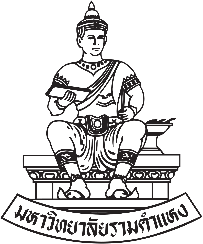 แบบประเมินเพื่อแต่งตั้งบุคคลให้ดำรงตำแหน่งสูงขึ้นตำแหน่งประเภทวิชาชีพเฉพาะหรือเชี่ยวชาญเฉพาะระดับชำนาญการ ระดับชำนาญการพิเศษ และระดับเชี่ยวชาญ ในกรณีตำแหน่งหัวหน้างานที่มีลักษณะใช้วิชาชีพและไม่ได้ใช้วิชาชีพจัดทำโดยชื่อ					นามสกุล				ตำแหน่ง				ระดับ					ขอกำหนดเป็นระดับ								ตำแหน่งหัวหน้างาน/ฝ่าย/ศูนย์							ตำแหน่งเลขที่			(ระบุคณะ/สำนัก/สถาบัน/ศูนย์/กอง โรงเรียนสาธิตฯ/สาขาวิทยบริการฯหรือหน่วยงานที่เรียกชื่ออื่นที่มีฐานะเทียบเท่า , งาน/ฝ่าย)มหาวิทยาลัยรามคำแหงพ.ศ. 			